INOVAČNÍ VZDĚLÁVACÍ NÁSTROJE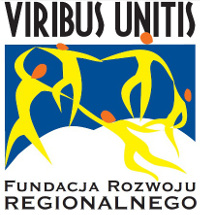 Téma: „PLATEBNÍ KARTA”Didaktické podklady připravili:Dr. Tomasz ZacłonaDr. Monika MakowieckaCvičení 1Najdi nabídky spojené se založením účtu a obdržením platební karty u 5 bank. Srovnej nabídky:Cvičení 2Na základě získaných informací uveď rizika spojená s prováděním následujících transakcí:Používání bankomatu………………………………………………………………………………………………………………………………………………………………………………………………………………………………………………………………………………………………………………………………………………………………………………………………………………………………………………………………Uskutečňování transakcí s PINem………………………………………………………………………………………………………………………………………………………………………………………………………………………………………………………………………………………………………………………………………………Používání bezkontaktní karty………………………………………………………………………………………………………………………………………………………………………………………………………………………………………………………………………………………………………………………………………………Provádění plateb s využitím internetu………………………………………………………………………………………………………………………………………………………………………………………………………………………………………………………………………………………………………………………………………………………………………………………………………………………………………………………………č.Název bankyPoplatky za vedení účtuPoplatky za kartuDalší poplatkyUmístění (1-5)